Engineering Design with Application to Unpowered Flight WorksheetCreate a checklist of needs and constraints:Needs to be able to fly in the wind.Each tetrahedron must use six plastic drinking straws.Tetrahedrons may only be connected at the corners.Each tetrahedron must be covered on two sides.In the spaces below, draw different tetrahedron kite designs. If more space is needed, use the back of this sheet, or a blank piece of paper stapled to this sheet. Draw arrows to show the forces from wind and gravity.In the spaces below, draw your redesigned tetrahedron kite design and describe how and why you changed the initial design. 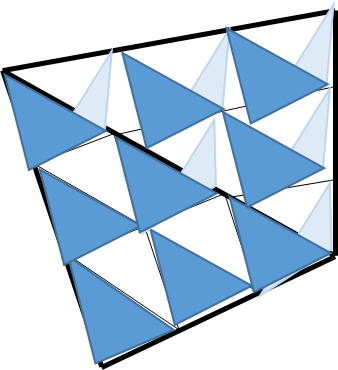 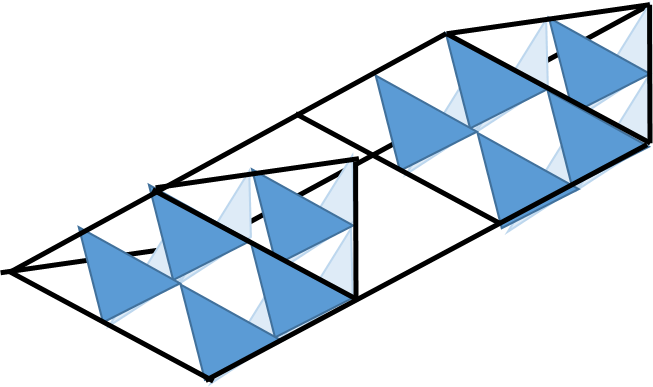 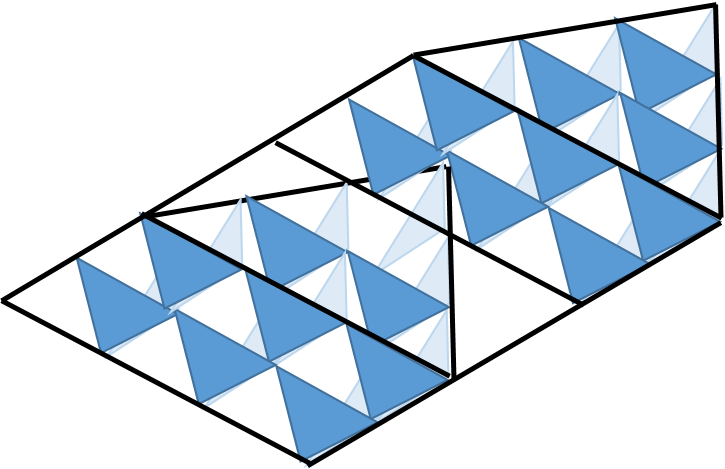 List of changes made and reasons why:The second kite (above) was our initial design andit flew really well. We expect that adding anotherrow of tetrahedrons will still allow it to fly whilealso increasing the number of tetrahedrons used.